АДМИНИСТРАЦИЯ  НЕФТЕЮГАНСКОГО  РАЙОНАпостановлениег.НефтеюганскО подготовке документации по планировке межселенной территории Нефтеюганского района 	На основании статьи 45, пункта 16 статьи 46 Градостроительного кодекса Российской Федерации, Федерального закона от 06.10.2003 № 131-ФЗ «Об общих принципах организации местного самоуправления в Российской Федерации», Устава муниципального образования Нефтеюганский район, постановления администрации Нефтеюганского района от 22.07.2013 №1955-па-нпа «Об утверждении положения 
о порядке подготовки документации по планировке межселенных территорий Нефтеюганского района», на основании заявления публичного акционерного общества «Нефтяная компания «Роснефть» (далее – ПАО «НК «Роснефть») 
от 08.11.2017 № 664-ЗР  п о с т а н о в л я ю:Подготовить проекты планировки и проекты межевания территории 
(далее – Документация) для размещения объектов: «Обустройство южной части Приразломного месторождения. Куст скважин № 308», в соответствии со схемой размещения объекта, являющейся приложением № 1 к настоящему постановлению. «Обустройство кустов скважин №№ 602, 617 Правдинского месторождения», в соответствии со схемой размещения объекта, являющейся приложением № 2 к настоящему постановлению.«Обустройство кустов скважин №№286у, 292у Приразломного месторождения», в соответствии со схемой размещения объекта, являющейся приложением № 3 к настоящему постановлению.«Обустройство кустов Приразломного месторождения. Кусты скважин №№3110, 3111», в соответствии со схемой размещения объекта, являющейся приложением № 4 к настоящему постановлению.«Обустройство кустов Приразломного месторождения. Кусты скважин №№562,586», в соответствии со схемой размещения объекта, являющейся приложением № 5 к настоящему постановлению.Рекомендовать ПАО «НК «Роснефть» осуществить подготовку Документации для размещения объектов, указанных в подпунктах 1.1-1.5 пункта 1 настоящего постановления, и представить подготовленную Документацию 
в департамент градостроительства и землепользования администрации Нефтеюганского района на проверку.Департаменту градостроительства и землепользования администрации района (А.Д.Калашников):Организовать учет предложений от физических и юридических лиц 
о порядке, сроках подготовки и содержании Документации.Осуществить проверку подготовленной на основании настоящего постановления Документации в течение 30 дней со дня поступления Документации 
в департамент градостроительства и землепользования администрации Нефтеюганского района на соответствие требованиям пункта 10 статьи 45 Градостроительного кодекса Российской Федерации.Физические и юридические лица вправе представить свои предложения 
о порядке, сроках подготовки и содержании Документации. Предложения направляются с указанием фамилии, имени, отчества, контактного телефона и адреса проживания в письменном виде и (или) в электронном виде в администрацию Нефтеюганского района по адресу: 628309, Ханты-Мансийский автономный округ - Югра, г.Нефтеюганск, микрорайон 3, дом 21, телефон 8(3463)250105, адрес электронной почты: dgiz@admoil.ru.Установить сроки приема предложений о порядке, сроках подготовки 
и содержания Документации один месяц со дня опубликования настоящего постановления.Настоящее постановление подлежит опубликованию в газете «Югорское обозрение» и размещению на официальном сайте органов местного самоуправления Нефтеюганского района.Контроль за выполнением постановления возложить на директора 
департамента имущественных отношений – заместителя главы Нефтеюганского 
района Ю.Ю.Копыльца.Глава района							Г.В.ЛапковскаяПриложение № 1к постановлению администрации Нефтеюганского районаот 16.11.2017 № 2062-паСХЕМА размещения объекта: «Обустройство южной части Приразломного месторождения. Куст скважин № 308»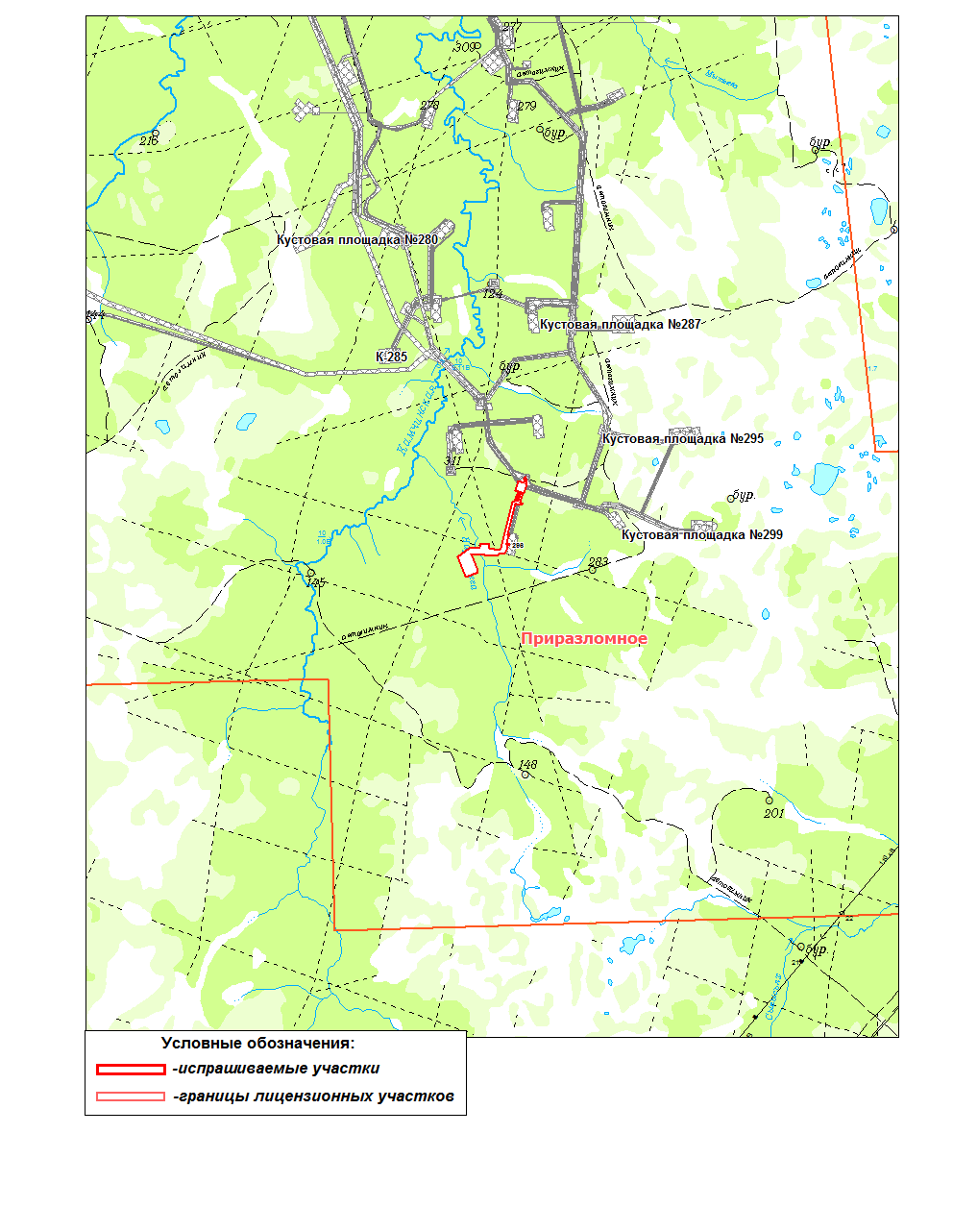 Приложение № 2к постановлению администрации Нефтеюганского районаот 16.11.2017 № 2062-паСХЕМАразмещения объекта: «Обустройство кустов скважин №№ 602, 617 
Правдинского месторождения»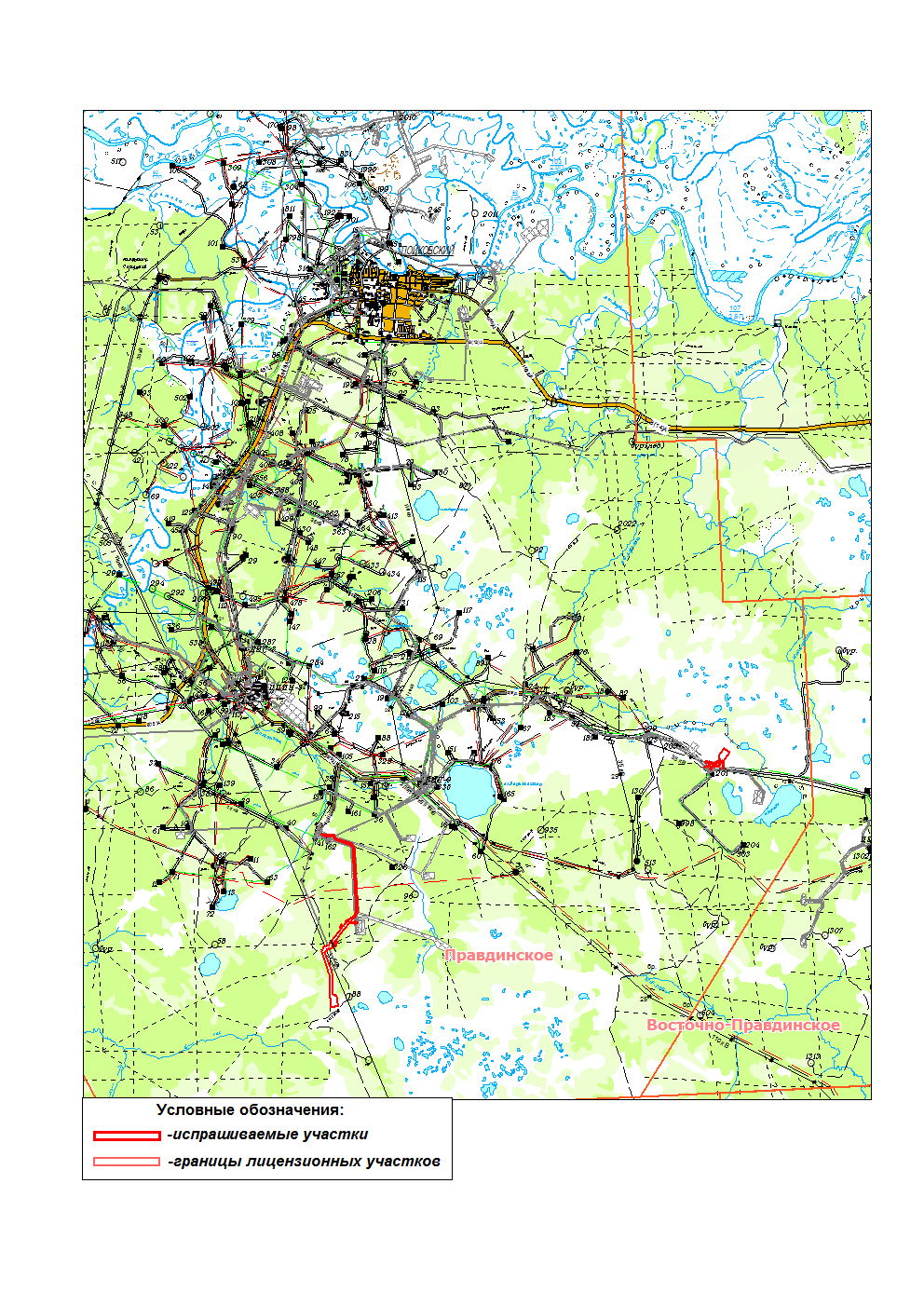 Приложение № 3к постановлению администрации Нефтеюганского районаот 16.11.2017 № 2062-паСХЕМА размещения объекта: «Обустройство кустов скважин №№286у, 292у 
Приразломного месторождения»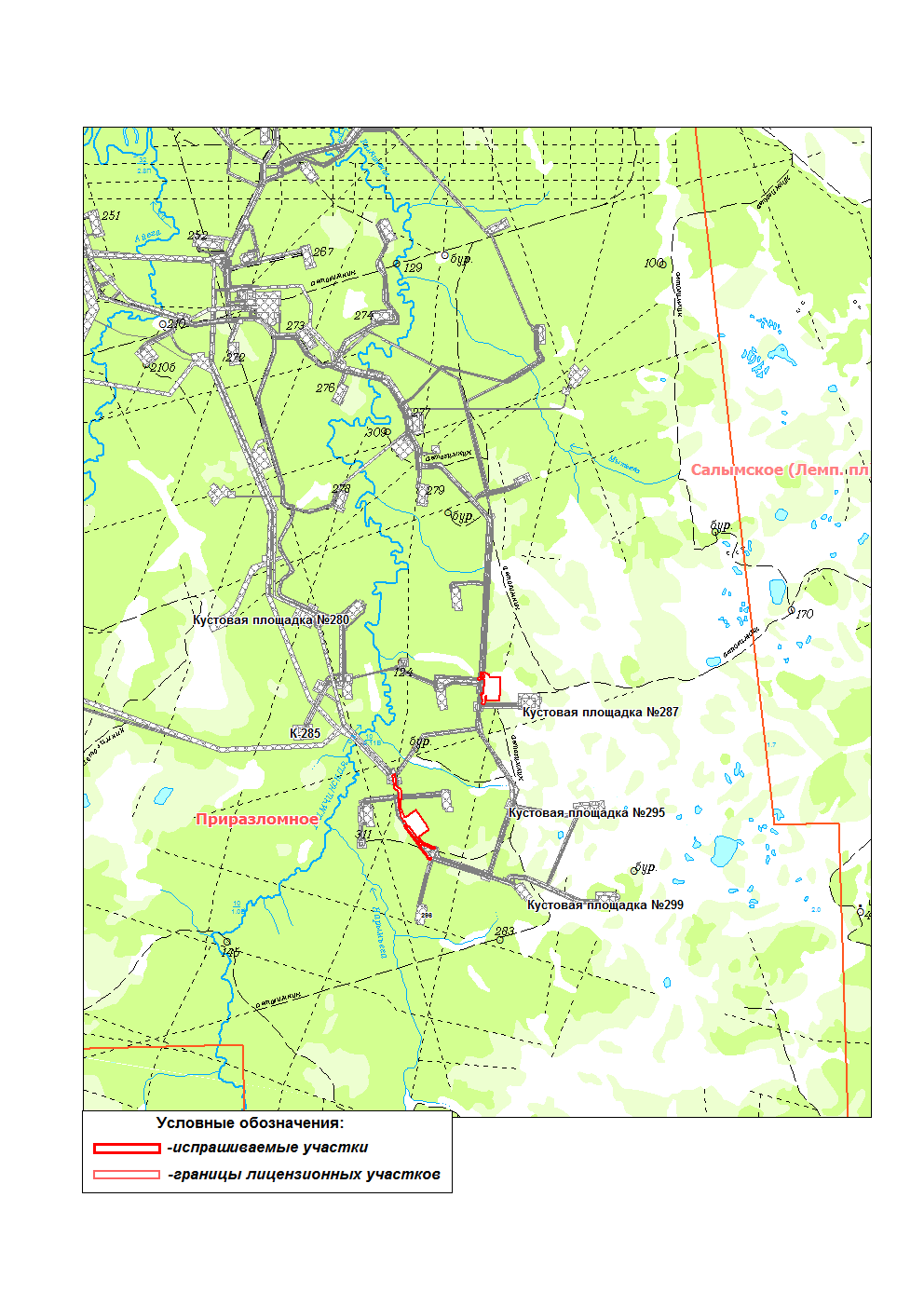 Приложение № 4к постановлению администрации Нефтеюганского районаот 16.11.2017 № 2062-паСХЕМА размещения объекта: «Обустройство кустов Приразломного месторождения. 
Кусты скважин №№3110, 3111»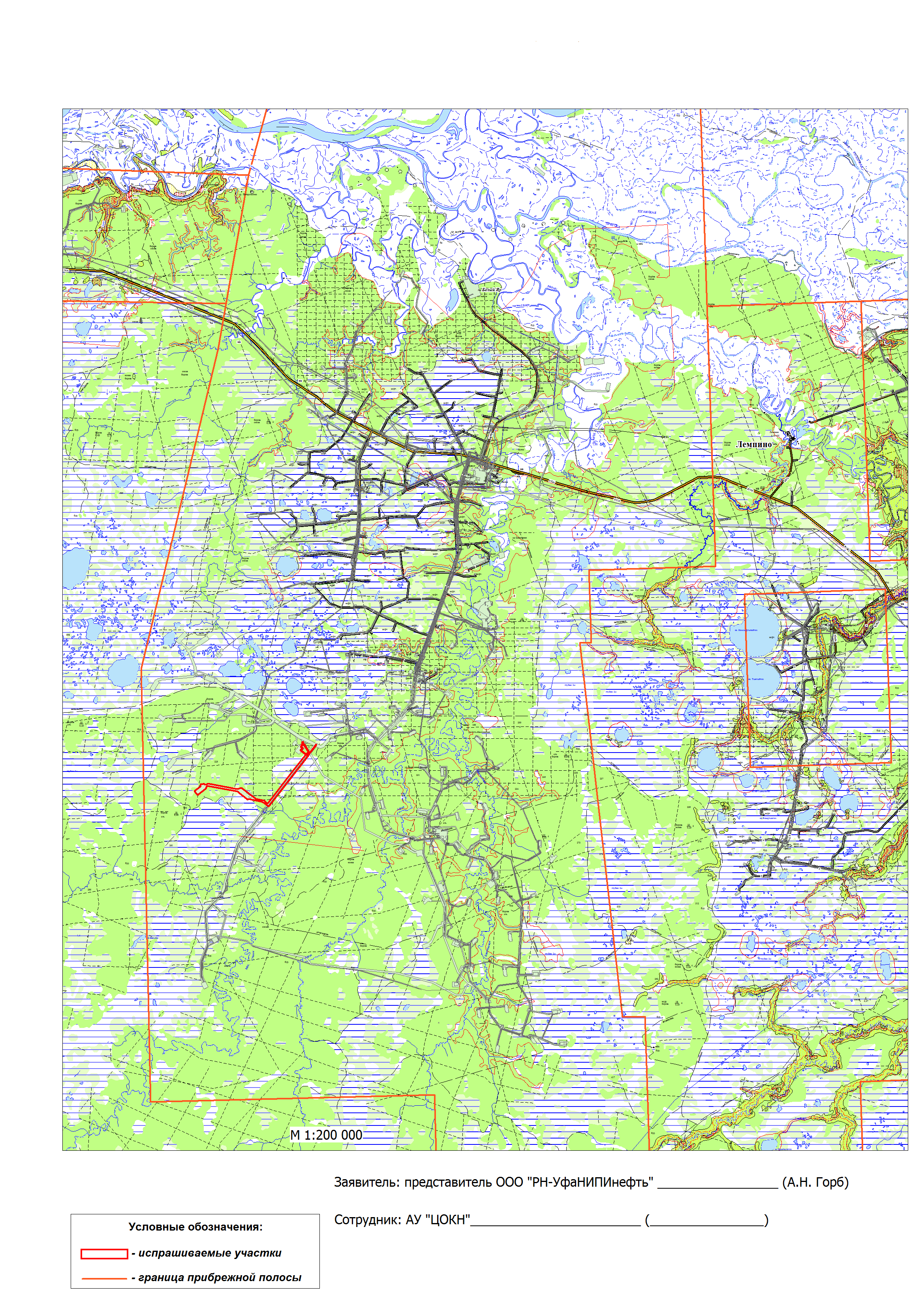 Приложение № 5к постановлению администрации Нефтеюганского районаот 16.11.2017 № 2062-паСХЕМА размещения объекта: «Обустройство кустов Приразломного месторождения. 
Кусты скважин №№562,586»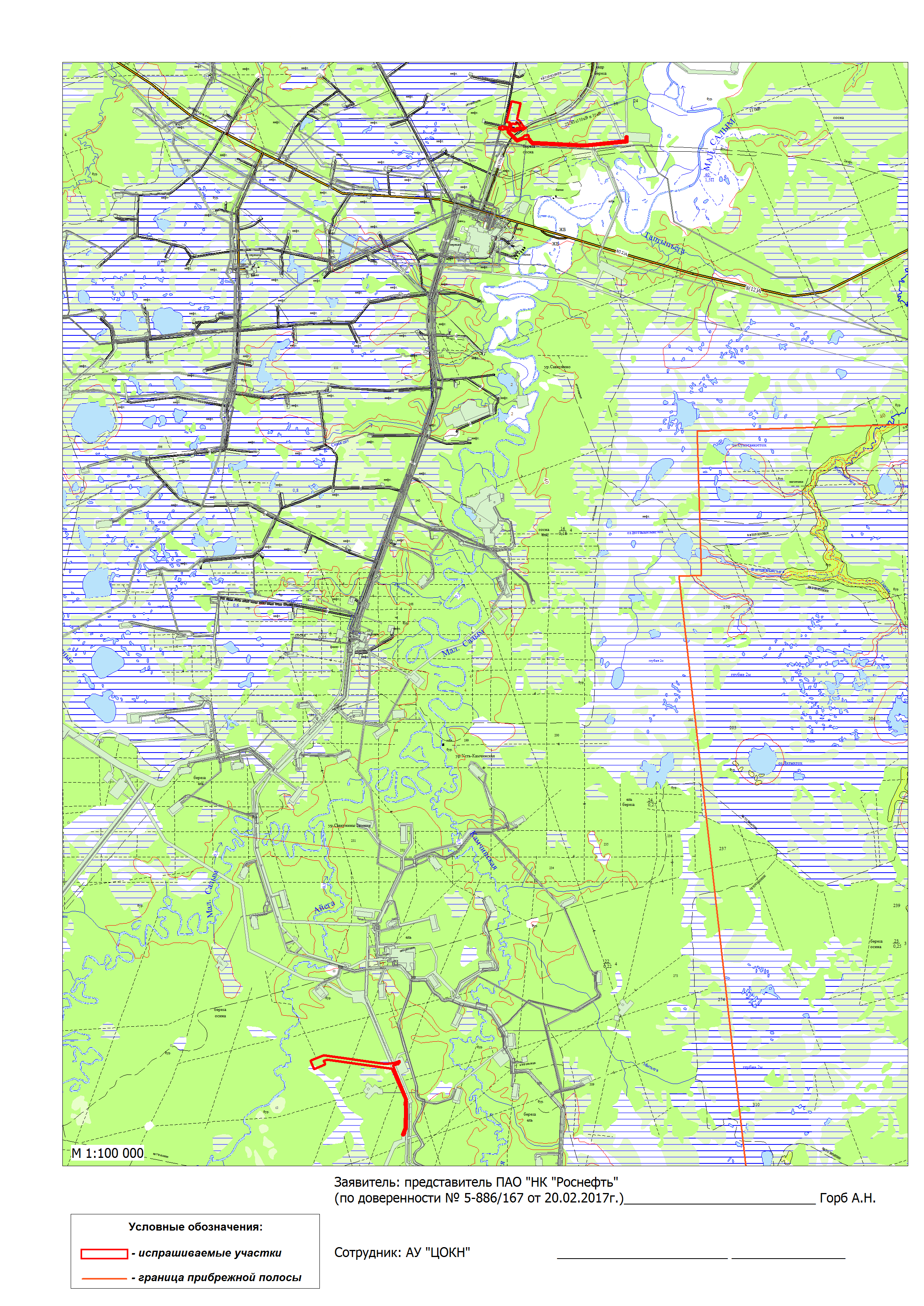 16.11.2017№ 2062-па№ 2062-па